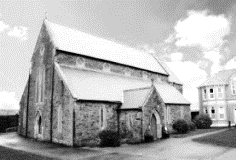 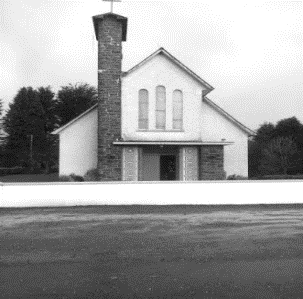 MASSES IN ST BRIGID’S CHURCH DUAGHSunday 16th June @ 11:30 amNorma O Connor Knockundervaul (Months Mind)Kirby and Finucane Family Derrindaffe (Anniversary Mass)Patrick Buckley Knockanebrack (Anniversary Mass)Friday 21st June @ 7:30 pmNoreen Sheehy Trieneragh (1st Anniversary Mass)Sunday 23rd June @ 11: 30 amGerard O Connor Springmount (Anniversary Mass)Tuesday 25th June @ 7:30 pmKathleen Dillon The Village (Anniversary Mass)Nicholas Carroll (2nd Anniversary Mass) and his mom Molly, Knockadireen and deceased members of the Carroll Family.MASSES IN SACRED HEART CHURCH LYREACROMPANESunday 16th June @ 10:00 amSunday 23rd June @ 10:00 amPRIEST ON DUTY THIS WEEKEND: Fr Jerry Keane 087 - 2844649 (Emergency number only)CHURCH NOTICESBOOKING OF MASSES / BAPTISMS / MARRIAGES /CERTS/ ETC FOR THE PARISH:  You may do them in two ways: Book directly with the Parish Office during Office hours on Tuesday, Wednesday & Thursday from 10.00 a.m. to 3.00 p.m. Alternatively, book online by sending an email to: duagh@dioceseofkerry.ie  and the Parish Office will be in touch with you.ADORATION OF THE BLESSED SACRAMENT: takes place each Friday in Duagh Church from 3.00 p.m. in the afternoon. Public Rosary starts at 7.00 p.m. Mass starts at 7:30 p.m.MONTHLY FATIMA ROSARY: will be held at Lacca Cross Grotto on the 13th of every month from June to October @ 8.00pm. All Welcome.PARISH ANNUAL CEMETERY MASSES: Lyre Cemetery Mass will take place on Sunday morning 21st July at 11:00 am and Duagh Cemetery Mass will take place in Springmount on Thursday evening 25th July at 8.00 p.m. LISTOWEL PARISH JOINING KERRY DIOCESAN PILGRIMAGE TO KNOCK: Once again the Diocese of Kerry will have a Diocesan Pilgrimage to Knock taking place on Saturday, August 24th lead by our own Bishop Ray. All our parishes are invited. Fr. Declan will lead a bus load from Listowel Parish and parishioners from Duagh / Lyre are most welcome to join us. Full details about booking from Denise (Listowel Parish Secretary) at 068-21188.COMMUNITY NOTICESDEFIBRILLATOR AGM: AGM was held on Monday evening as advertised and unfortunately other than the three committee members no one additional attended. The three committee members have now stepped down, so the positions of chairperson, secretary & treasurer are vacant. It will be a shame if the group is to be wound up. Alot of hard work has been put in by past & present members, but unless people are willing to step in and fill the vacancies the group won’t be able to continue. If anyone would like to take it over, please contact Sinead on (087) 778 7972 no later than Sunday 17th June.GRADUATION MASSES FOR DUAGH & LYRE NATIONAL SCHOOLS: A Graduation Mass will be celebrated for all the sixth-class pupils of St Brigid’s National School along with their parents’ tomorrow Monday 17th June @ 7pm and in Lyreacrompane National School for their pupils & parents on Wednesday June 19th @ 7pm by Fr Declan. We wish all the pupils the very best of luck.DUAGH PARISH HOUSE: All Room Bookings for local community meetings etc to be held in the Parish House can be done so, by contacting the Parish Office on 068 45102 or by sending an email to: duagh@dioceseofkerry.ie.  Keys can be collected during Parish Office hours, Tuesday to Thursday 10 am to 3pm. All meeting attendees are asked to sign into the Visitor Book for record and insurance purposes. Thank You.LISTOWEL BLOOD DONATION CLINIC: Will take place in the Listowel Arms Hotel on Monday 17th & Tuesday 18th June 2024 from 4.50 pm – 8.10 pm. New and existing blood donor’s welcome. Please phone 1800 222 111 for appointments. Existing donors have the additional option of booking online.PARISH OFFICE: Should you wish to include a Notice for our Parish Newsletter please contact the Parish Office before Wednesday, 12.00 noon before it goes to print. Phone 068 45102 or Email: duagh@dioceseofkerry.ie. Thank You.